<verzija 3, rujan 2019.><Pismo se ispisuje na memorandumu nositelja odobrenja; u slučaju da je riječ o zajedničkom pismu koje upućuje više od 1 nositelja odobrenja, logotipovi svih nositelja odobrenja koji sudjeluju u upućivanju pisma navode se na zadnjoj stranici u tabličnom prikazu (vidjeti dio Kontakt podaci nositelja odobrenja><datum>Pismo zdravstvenim radnicima o <osnovna poruka (npr. uvođenje kontraindikacije ili upozorenja)> za <><naziv lijeka (djelatna tvar)> ili u slučaju zajedničkog pisma <lijekove koji sadrže <djelatna tvar>>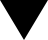 Poštovani,u suradnji s Agencijom za lijekove i medicinske proizvode (HALMED) <i Europskom agencijom za lijekove (EMA)> nositelj odobrenja <naziv nositelja odobrenja> želi Vas informirati o sljedećem:Sažetak<Upute za formatiranje: ovaj odlomak treba biti veće veličine fonta od ostalih dijelova pisma zdravstvenim radnicima, a preporuča se navođenje u natuknicama.><Kratak opis sigurnosnog pitanja, preporuke za minimiziranje rizika (npr. kontraindikacije, upozorenja, mjere opreza) i, ako je primjenjivo, prebacivanje na zamjensko liječenje><Informacije o povlačenju, ako je primjenjivo, uključujući razinu (ljekarna ili bolesnik) i datum povlačenja>Dodatne informacije<Terapijske indikacije lijeka ukratko navedene><Važni detalji o sigurnosnom pitanju (nuspojava, ozbiljnost, navod ukoliko postoji sumnja u uzročno-posljedičnoj povezanosti, i ako je poznato, farmakodinamički mehanizam, vremenska povezanost, pozitivan de-challenge i re-challenge, čimbenici rizika), također i razlog za upućivanje Pisma točno u određeno vrijeme><Procjena učestalosti nuspojave ili stope prijavljivanja te procjena izloženosti bolesnika><Navod o bilo kakvoj povezanosti nuspojave i off-label primjene lijeka, ako je primjenjivo><Ako je primjenjivo, detalji o preporukama za minimiziranje rizika><Stavljanje rizika u kontekst koristi primjene lijeka><Navod o razlogu za upućivanje Pisma><Navod o eventualnim ranijim Pismima koja su bila upućena zbog sigurnosnog pitanja zbog kojeg se upućuje ovo Pismo><Vremenski raspored planiranih nastavnih mjera od strane nositelja odobrenja/regulatornog tijela, ako je primjenjivo>Poziv na prijavljivanje nuspojavaSve sumnje na nuspojave potrebno je prijaviti Agenciji za lijekove i medicinske proizvode (HALMED). HALMED poziva zdravstvene radnike da prilikom prijavljivanja sumnji na nuspojave koriste on-line obrazac za prijavu nuspojava koji je dostupan na internetskim stranicama HALMED-a (www.halmed.hr). Iako je ovaj obrazac primarno namijenjen pacijentima, primjenjivati ga mogu i zdravstveni radnici čime se pojednostavljuje proces prijavljivanja sumnji na nuspojave. Prilikom slanja prijava putem on-line obrasca, u polju „Dodatni komentari“ potrebno je navesti kontakt podatke prijavitelja. Prijave poslane ovim putem jednako se boduju od strane Hrvatske liječničke komore i Hrvatske ljekarničke komore kao i prijave putem obrasca poslanog elektroničkom poštom, poštom ili telefaksom.<Za biološke lijekove potrebno je navesti podsjetnik o navođenju zaštićenog imena lijeka i serije primijenjenog lijeka u prijavi sumnje na nuspojavu><><Navod ako je lijek pod dodatnim praćenjem uz navođenje razloga>Kontakt podaci nositelja odobrenja<Kontakt podaci potrebni za pristup dodatnim informacijama, uključujući internetsku stranicu/e, broj/eve telefona i adresu>U slučaju zajedničkog Pisma koje upućuje više od 1 nositelja odobrenja uvrštava se sljedeća tablica:<Privitci><Relevantni dijelovi izmijenjenih informacija o lijeku, s naznačenim izmjenama, ako je potrebno><Detaljne znanstvene informacije, ako je potrebno><Lista literaturnih referenci, ako je primjenjivo>S poštovanjem,<ime, prezime i potpis odgovorne osobe za farmakovigilanciju nositelja odobrenja, pečat nositelja odobrenja>Nositelj odobrenja/predstavnik nositelja odobrenja u RHNaziv lijekaE-mailTelefon/fax<naziv (predstavnika) nositelja odobrenja u RH zajedno s logotipom><> <naziv lijeka> 